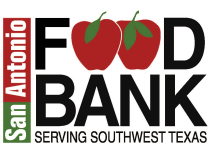 e	 FECHA DE INCIDENTE:     SEQUENCIA DE EVENTO: LISTA DE TESTIGOS (Por favor poner el estimadodel testigo):  INFORMACION DEL CLIENTE:  Firma del Representante Autorizado de la Agencia					FECHA Cliente QuejaAgencia QuejaAgencia AgravioSAFB Agravio                       Otro FechaDOCUMENTO DE PERSONAL DE AGENCIA Nombre de la Agencia Nombre de la AgenciaDomicilio de la AgenciaDomicilio de la AgenciaCiudad,Estado,Codigo Postal,& RegionCiudad,Estado,Codigo Postal,& RegionLocacion de su comida de servicio (si es diferente de lo que ya tenemos).Locacion de su comida de servicio (si es diferente de lo que ya tenemos).Contacto de su AgenciaContacto de su Agencia